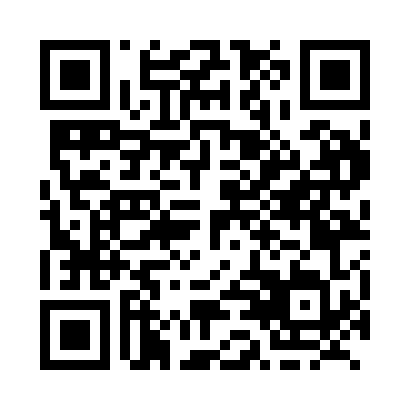 Prayer times for Caldwell, Quebec, CanadaMon 1 Jul 2024 - Wed 31 Jul 2024High Latitude Method: Angle Based RulePrayer Calculation Method: Islamic Society of North AmericaAsar Calculation Method: HanafiPrayer times provided by https://www.salahtimes.comDateDayFajrSunriseDhuhrAsrMaghribIsha1Mon3:235:211:106:338:5810:562Tue3:245:211:106:338:5810:563Wed3:255:221:106:338:5810:554Thu3:265:231:106:338:5710:545Fri3:275:231:106:338:5710:546Sat3:285:241:116:328:5710:537Sun3:295:251:116:328:5610:528Mon3:305:261:116:328:5610:519Tue3:325:271:116:328:5510:5010Wed3:335:271:116:328:5510:4911Thu3:345:281:116:318:5410:4812Fri3:365:291:116:318:5310:4613Sat3:375:301:126:318:5310:4514Sun3:395:311:126:308:5210:4415Mon3:405:321:126:308:5110:4316Tue3:425:331:126:308:5010:4117Wed3:435:341:126:298:5010:4018Thu3:455:351:126:298:4910:3819Fri3:475:361:126:288:4810:3720Sat3:485:371:126:288:4710:3521Sun3:505:381:126:278:4610:3422Mon3:515:391:126:278:4510:3223Tue3:535:401:126:268:4410:3024Wed3:555:411:126:268:4310:2925Thu3:575:421:126:258:4210:2726Fri3:585:431:126:248:4110:2527Sat4:005:441:126:248:4010:2328Sun4:025:451:126:238:3810:2229Mon4:045:471:126:228:3710:2030Tue4:055:481:126:218:3610:1831Wed4:075:491:126:218:3510:16